IDONEITA’ ALL’INSEGNAMENTO DELLA RELIGIONE CATTOLICASCUOLA DELL’INFANZIA:” CLELIA PALLAVICINO FOGLIANI “ -ALSENO-DOCENTE:SALVADE’ PAOLATEMA:“IL PECCATO E LA MISERICORDIA DI DIO”DALLE RELAZIONI DI DON PAOLO MASCILONGO:NELL’ANTICO TESTAMENTO L’USO DELLA PAROLA MISERICORDIA RIGUARDAVA QUASI SEMPRE DIO.CI SONO DIVERSE IDEE ASSOCIABILI ALLA PAROLA MISERICORDIA:1 MISERICORDIA E’ L’AGIRE DI DIO VERSO L’UOMO: E’ IL SUO PERDONO( SALMO 78 IL LORO CUORE NON ERA COSTANTE VERSO DI LUI E NON ERANO FEDELI ALLA SUA ALLEANZA. MA, LUI MISERICORDIOSO, PERDONAVA LA COLPA, INVECE DI DISTRUGGERE.)2 MISERICORDIA E’ PRENDERSI CURA DEL POVERO, DELL’OPPRESSO DEL DEBOLE( SAL 147,3.6 IL SIGNORE RISANA I CUORI AFFRANTI E FASCIA LE LORO FERITE. …IL SIGNORE SOSTIENE I POVERI,MA ABBASSA FINO A TERRA I MALVAGI)3 MISERICORDIA O DIO MISERICORDIOSO E’ IL DIO GIUSTO, TRATTEGGIA IL CONCETTO DI DIO( ES 33,19 COSI’ IL SIGNORE SI RIVOLGE A MOSE’: “ A CHI VORRO’ FAR GRAZIA FARO’ GRAZIA E DI CHI VORRO’ AVER MISERICORDIA AVRO’ MISERICORDIA” )4 MISERICORDIA E’ AMORE DEL CREATO5 MISERICORDIA E’ GIUSTIZIA( ZACCARIA 7.9 “ PRATICATE UNA GIUSTIZIA VERA, ABBIATE AMORE E MISERICORDIA” )NEL NUOVO TESTAMENTO LA PAROLA MISERICORDIA RIGUARDA L’AGIRE DI GESU’ CHE COMPIE ATTI MISERICORDIOSI:1 MISERICORDIA E’ COMPASSIONE( LIBERTA’ PER I PRIGIONIERI E GLI OPPRESSI, VISTA AI CIECHI, ANNO DI GRAZIA DEL SIGNORE)2MISERICORDIA E’ PERDONO(.LC 15,11-32 LA PARABOLA DEL PADRE MISERICORDIOSO)3 MISERICORDIA E’ PRENDERSI CURA DEL PROSSIMO( LC10,25-37 LA PARABOLA DEL BUON SAMARITANO)4 MISERICORDIA E’ FIDUCIA IN DIO( IL DIALOGO TRA GESU’ IN CROCE EI DUE MALFATTORI CONDANNATI CON LUI)5 MISERICORDIA E’ SALVEZZA, ACCOGLIENZA, AMICIZIA(LC19,1-10 IL RACCONTO DI GESU’ E ZACCHEO)LE INDICAZIONI PER IL CURRICOLO PER LA SCUOLA DELL’INFANZIA SOTTOLINEANOL’IMPORTANZA DELL’INSEGNAMENTO DELLA RELIGIONE CATTOLICA ATTRAVERSO I 5 CAMPI D’ESPERIENZA:1 IL SE’ E L’ALTRO2 IL CORPO IN MOVIMENTO 3 LINGUAGGI, CREATIVITA’ E ESPRESSIONE4 I DISCORSI E LE PAROLE5 LA CONOSCENZA DEL MONDOIL MIO PERCORSO FISSERA’ L’ATTENZIONE SUL 1°,2°,.4°UDA:“ GESU’ E’ AMICO DI TUTTI “GRUPPO BAMBINI:ETEROGENEO ( 3, 4, 5 ANNI)TEMPI: SI ARTICOLERA’ IN 5 TAPPE A CADENZA SETTIMANALESPAZI:AULA-SEZIONE,ANGOLO DELLA CONVERSAZIONE- LETTURA, SALONEDOCUMENTAZIONE:LA BIBBIA DEI BAMBINI, LETTURE, FILASTROCCHE, OSSERVAZIONE DI IMMAGINI, ASCOLTO DI CANZONI,GIOCOOBIETTIVI DI APPRENDIMENTO:SCOPRIRE LA FELICITA’ DI STARE CON GLI ALTRIASCOLTARE LA STORIA DI GESU’ E ZACCHEOPROVARE AD ESSERE AMICI DI TUTTITRAGUARDI PER LO SVILUPPO DELLE COMPETENZE:IL BAMBINO SCOPRE, ATTRAVERSO I RACCONTI DEI VANGELI, LA PERSONA E L’INSEGNAMENTO DI GESU’, FIGLIO DI DIO CHE E’ PADRE DI OGNI PERSONA.PREMESSA:NEL VANGELO DI LUCA UN ASPETTO DELLA MISERICORDIA DI DIO E’ IL SUO AGIRE VERSO DI NOI, E’ IL SUO PERDONO.ATTRAVERSO IL RACCONTO DI “ GESU’ E ZACCHEO” ( LUCA 19,1-10) IMPARIAMOCHE DIO, ATTRAVERSO SUO FIGLIO GESU’, E’ MISERICORDIOSO PERCHE’ CIASCUNO DI NOI E’ IMPORTANTE E PREZIOSO SEMPRE, ANCHE QUANDO E’ PECCATORE.L’AMICIZIA, E’ IL LEGAME CHE DIO VUOLE CREARE CON L’UOMO PER MANIFESTARE IL SUO IMMENSO AMORE.GESU’ SI PRESENTA COME “ L’AMICO DI TUTTI” PERCHE’ HA AMATO E ACCOLTO TUTTE LE PERSONE CHE HA INCONTRATO.ATTIVITA’: ( SUDDIVISA IN VARIE TAPPE)1 TAPPAPER SCOPRIRE UNO DEGLI ASPETTI DELLA MISERICORDIA DI DIO LEGGO AI BAMBINI IL RACCONTO DI “ GESU’ E ZACCHEO”; PER RENDERE LA NARRAZIONE PIU’ EFFICACE UTILIZZO UN ADATTAMENTO PER I BAMBINI DELLA SCUOLA DELL’INFANZIA (FILASTROCCA):Zaccheo è un uomo piccolino,davvero un po’ bassino.E’ proprio molto riccoDi monete ha sempre pieno il sacco.Non ha molti amiciMa piuttosto tanti nemici,perché ogni tanto imbrogliae di essere simpatico non ne ha voglia.Un giorno nel suo paese arriva Gesùe tutta la gente corre laggiù,tutti lo vogliono incontraree le sue storie ascoltare.Anche Zaccheo è molto curiosodesidera vedere quel Gesù ormai famoso.Tante persone stanno intorno a Gesùallora Zaccheo pensa: “ andrò lassùdall’alto di quel sicomoro riuscirò a vederlo di sicuro”.Così si arrampica sull’albero velocementee lo osserva davvero attentamente.Anche Gesù con i suoi occhi buoniguarda Zaccheo nei suoi occhionie capisce che si sente soloe ha bisogno di un amico nuovo.Così dice a Zaccheo di scendere in fretta,per iniziare un’amicizia perfetta.A casa di Zaccheo vanno insieme,mangiano, parlano e la gioia viene.L’uomo piccino non si sente più solo perché ora ha un amico meraviglioso.Il cuore di Zaccheo è pieno di felicitàe soprattutto di tanta bontà:nessuno vuole più imbrogliarema tutti i poveri desidera aiutare.I suoi soldi dona alla gente e per sé non tiene niente.Ora si sente ricco davveroperché è diventato un amico sincero.IN CIRCLE-TIME AVVIO UNA CONVERSAZIONE GUIDATA DA APPOSITE DOMANDE, PER FAR EMERGERE IL SIGNIFICATO DELLA STORIA E CONCLUDERE CON LA RIFLESSIONE SULLE ESPERIENZE PERSONALI:CHI SONO I PROTAGONISTI?CHE COSA FA ZACCHEO, PERCHE’?COSA VEDE GESU’ NEI SUOI OCCHI?DOVE VANNO?COSA NASCE NEL CUORE DI ZACCHEO?SI SENTE ANCORA SOLO?2 TAPPAPROPONGO L’ASCOLTO DELLE CANZONI :L’AMICO E’LA CANZONE DELLA FELICITA’ ( MIMATA)LASCIO IL TEMPO AI BAMBINI DI ESPRIMERE LE EMOZIONI CHE QUESTE CANZONI EVOCANO.UNA SERIE DI DOMANDE GUIDANO I BAMBINI A COMPRENDERE IL VALORE DELL’AMICIZIA E I SENTIMENTI CHE ESSA SUSCITA:ANCHE VOI AVETE DEGLI AMICI?QUANDO STATE INSIEME COSA VI PIACE FARE?COME VI SENTITE QUANDO SIETE IN LORO COMPAGNIA?VI E’ CAPITATO DI AIUTARLI O DI ESSERE AIUTATI?I BAMBINI REALIZZANO UN CUORE ,QUELLI DI TRE ANNI LO COLORANO A PIACERE,QUELLI DI QUATTRO E I CINQUE ANNI SI DISEGNANO CON UN LORO AMICO.3 TAPPAGIOCO: I BAMBINI IN ORDINE SPARSO, AL COMANDO DELL’INSEGNANTE, DEVONO CERCARE UN COMPAGNO E GUARDANDOLO DEVONO PRONUNCIARE LA FRASE” SEI MIO AMICO TI VOGLIO…” E LA COMPLETANO CON UNA PAROLA SEGUITA DA UN’AZIONE ( SALUTARE, ACCAREZZARE, ABBRACCIARE,DARE UN GIOCO, UN BACIO…)4 TAPPAREALIZZIAMO UN CARTELLONE: INCOLLIAMO ALLA BASE UN GESU’ ACCOGLIENTE IN MEZZO A UN PRATO.OGNI BAMBINO PREPARA UN FIORE CON LA PROPRIA FOTO AL CENTRO E SUI PETALI IL NOME DEI SUOI AMICI E LO INCOLLA INTORNO A GESU’.5 TAPPAPER INTRODURRE IL TEMA DELL’AMICIZIA LEGATA ALLA TOLLERANZA, ALL’UGUAGLIANZA, ALLA FIDUCIA, ALLA CONDIVISIONE, LEGGO IL LIBRO “ ROMEO & GIULIETTA” DI MARIO RAMOS.TRATTA  LA STORIA DI UN’ AMICIZIA CHE NASCE TRA UN ELEFANTE MOLTO TIMIDO ROMEO E UNA TOPOLINA DI NOME GIULIETTA.QUESTA LETTURA E’ SEGUITA DA UN’ATTIVITA’ MANUALE:COSTRUIAMO TANTE PROBOSCIDI GRIGIE E VERDI, UNA ROSSA ( ROMEO) E DUE ORECCHIE NERE DA TOPOLINA ( GIULIETTA).ALLA FINE SEGUIRA’ UNA SPONTANEA DRAMMATIZZAZIONE DEI BAMBINI.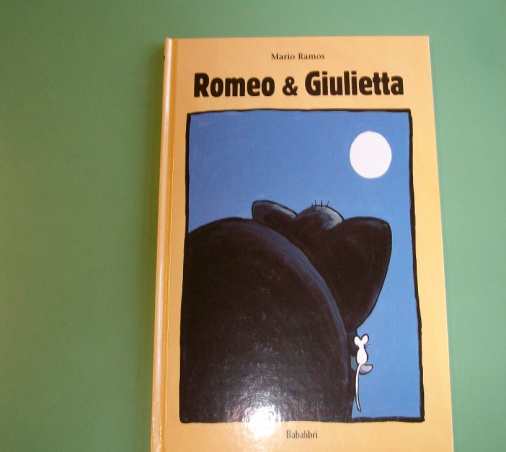 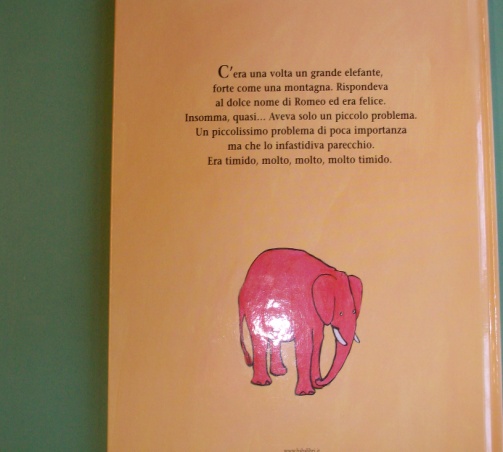 RIFLESSIONE FINALEGESU’ E’ UN AMICO VERO, PERCHE’ NON CI ABBANDONA MAI, CI AIUTA QUANDO ABBIAMO BISOGNO E CI RENDE FELICI.VERIFICA:DURANTE IL PERCORSO ATTRAVERSO ATTIVITA’ SPECIFICHE QUALI:LETTURA DI RACCONTI DEL VANGELO, DI LIBRI PER L’INFANZIA,CON L’ASCOLTO ATTIVO VERBALIZZAZIONI DEI VISSUTI ESPERIENZIALI DEI BAMBINI CONFRONTATI CON GLI EPISODI NARRATILAVORI GRAFICO-PITTORICIGIOCODRAMMATIZZAZIONEPOTRO’ VALUTARE L’INTERESSE PER I CONTENUTI PROPOSTI, LA CAPACITA’ DI DECODIFICARE LINGUAGGI RELIGIOSI E IL PERCORSO DI APPRENDIMENTO E MATURAZIONE DI CIASCUN BAMBINO.